021Afr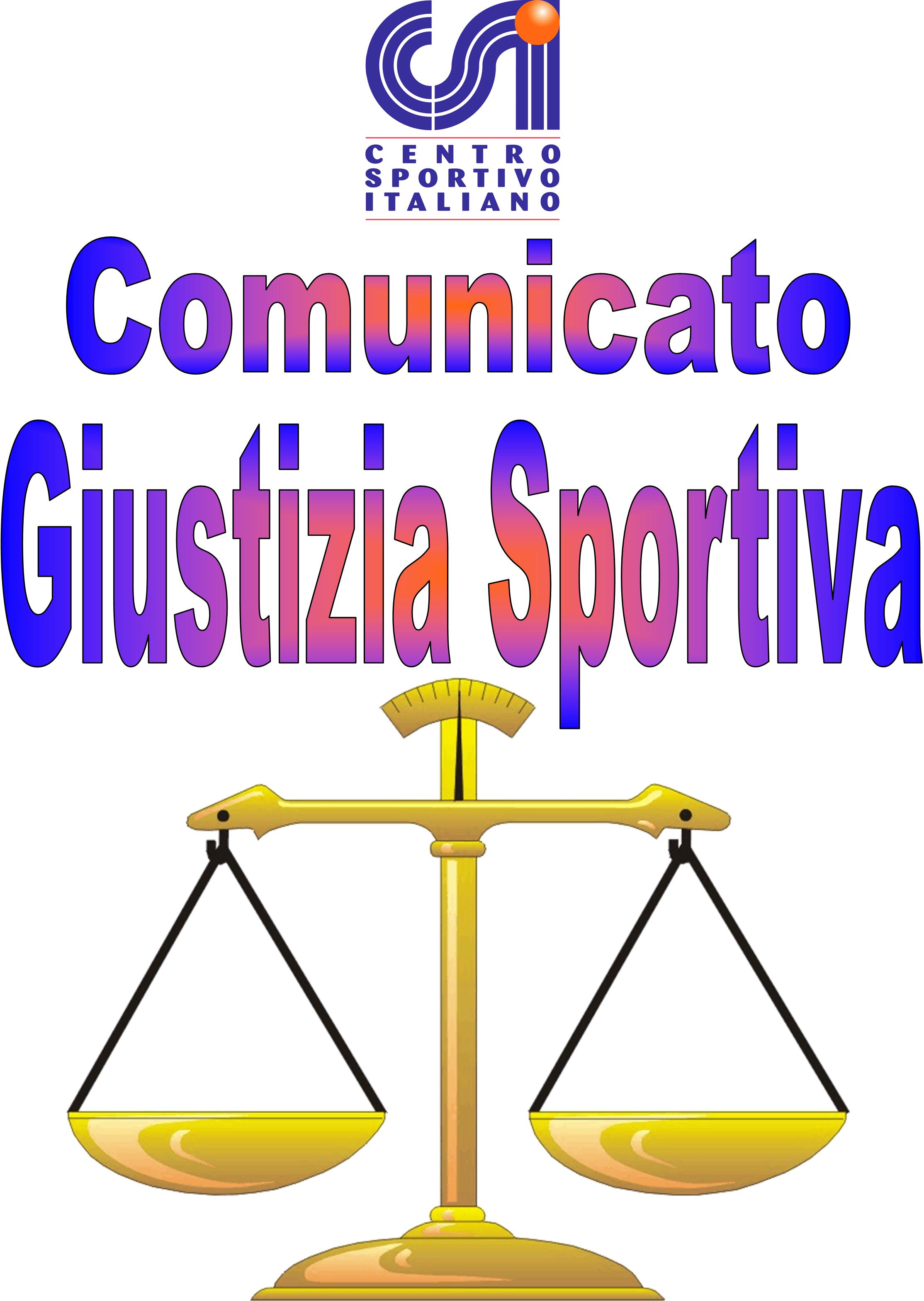 Comunicato Ufficiale nr. 07 – DATA 30 – 10 - 2017                                     Calcio a 5 Terni LeagueRISULTATI CALCIO A 5SERIE APROVVEDIMENTI DISCIPLINARI CALCIO A 5 SERIE ACARTELLINO AZZURRONominativo:                                                                                                    SocietàLorenzo Carrino                                                                                            Papa BoysGIOCATORI AMMONITINominativo:                                                                                                      SocietàMatteo Salvatore                                                                                           Tranneusai F.CTommaso Vichi                                                                                             Tranneusai F.CMattia Paolucci                                                                                              Acqua & SaponeSergio Contessa                                                                                             Real TerniGIOCATORI ESPULSINominativo:                                 turni di squalifica                                        SocietàMichele Viali                                             3                                                  Real Terni( Espressioni Offensive Nei Confronti Del Giudice Di Gara e Linguaggio Blasfemo ).SERIE BPROVVEDIMENTI DISCIPLINARI CALCIO A 5 SERIE BCARTELLINO AZZURRONominativo:                                                                                                    SocietàGIOCATORI AMMONITINominativo:                                                                                                      SocietàFederico Caselli                                                                                            Nuova SanitariaFilippo Angelici                                                                                            Ares C5Edoardo Giorgetti                                                                                         Falsi InvalidiLuca Lugliolini                                                                                             Falsi InvalidiAlessio Proietti                                                                                             Leicesterni CityMichele Renzini                                                                                           Leicesterni CityGIOCATORI ESPULSINominativo:                                 turni di squalifica                                        SocietàTommaso Scordo                      1 Mese (Fino Al 30/11/17).                              Leicesterni City                                           ( Condotta Gravemebte Irrisoria nei confronti del giudice di gara , Lesiva della propria Dignità Personale ).SERIE CPROVVEDIMENTI DISCIPLINARI CALCIO A 5 SERIE CRichiamo Ufficiale alla società “ Old City F.C “ per incompletezza distinta gara inerentela mancanza di doc. e Tessera Di un Giocatore.CARTELLINO AZZURRONominativo:                                                                                                    SocietàGIOCATORI AMMONITINominativo:                                                                                                      SocietàGiordano Cucchiella                                                                                     F.C RoskoCherkaoui El Makhrout                                                                                Ternana Soccorso C5Francesco Pierucci                                                                                        A.A Voodoo PeopleLorenzo Valeriani                                                                                         S.T.A.SMatteo Barcaroli                                                                                          S.T.A.SAndrea Cocciolo                                                                                          S.T.A.SFederico Terenzi                                                                                          F.C PiedilucoGIOCATORI ESPULSINominativo:                                 turni di squalifica                                        SocietàAndrea Cocciolo                                      3                                                  S.T.A.S( Espressioni Offensive Nei Confronti Del Giudice Di Gara e Linguaggio Blasfemo ).Comunicato Ufficiale nr. 07 – DATA 30 – 10 – 2017                                         Calcio a 7 Terni LeagueRISULTATI CALCIO A 7SERIE APROVVEDIMENTI DISCIPLINARI CALCIO A 7 SERIE ARichiamo Ufficiale alla società “ Clinica Iphone AxN “ per incompletezza distinta gara inerente la mancanza di doc. e Tessera dell'Allenatore.CARTELLINO AZZURRONominativo:                                                                                                    SocietàGIOCATORI AMMONITINominativo:                                                                                                      SocietàGIOCATORI ESPULSINominativo:                                 turni di squalifica                                        SocietàSERIE BPROVVEDIMENTI DISCIPLINARI CALCIO A 7 SERIE BCARTELLINO AZZURRONominativo:                                                                                                    SocietàGIOCATORI AMMONITINominativo:                                                                                                      SocietàAndrea Carotti                                                                                            Gunners FigtGianmarco Valentini                                                                                   The PiratesClaudio Sabbatucci                                                                                     Torre Orsina Conad ArcaGIOCATORI ESPULSINominativo:                                 turni di squalifica                                        SocietàSERIE CPROVVEDIMENTI DISCIPLINARI CALCIO A 8 SERIE CCARTELLINO AZZURRONominativo:                                                                                                    SocietàGIOCATORI AMMONITINominativo:                                                                                                      SocietàJois Francesconi                                                                                            Sparta F.CSimone Blasi                                                                                                 Edil Iama C.Sul VelinoMarco Rosati                                                                                                 Edil Iama C.Sul VelinoAgostino Sasso                                                                                              P.C CollittoGIOCATORI ESPULSINominativo:                                 turni di squalifica                                        Società                                                                                                                      Il Giudice sportivo138A Black Hats – Tranneusai F.C6 - 2 V.P.D141A F.C La Dolce Vita – Arcistufo F.C3 - 2145A Papa Boys – Acqua & Sapone5 - 5 V.P.D146A Real Cafè Noir – Real Terni5 - 3 V.P.D133BB Kospea – leicesterni City F.C6 - 3 V.P.D135BB A.C Pikkia – Nuova Sanitaria2 - 3 V.P.D139BA Ares ca5 – Falsi Invalidi2 - 3 V.P.D144BB Intersport Conad Arca – Liverpolli F.C4 - 11147BB White Devils – West Tern7 - 5149BA You Pont – Seleccion Albiceleste6 - 9152BB Al Villaglori – Time Out Futsal3 - 2153BA B.B Milf – Real Fravì Amelia3 - 4134CA ASD Castrum – PetStore Conad4 - 1136CB Ternana Soccorso ca5 – A.A Voodoo People3 - 4 V.P.D137CA STAS – F.C Piediluco7 - 7 V.P.D140CC F.P.P. Casali - Cosmopolitan12 - 4142CC Old City F.C - Arnold's7 - 3 V.P.D143CA Anonymous Team - Panzathinaikos6 - 2 *N.B=148CA AppGear - Kantuccio8 - 6150CC F.C Rosko - Desperados3 - 5 V.P.D151CB New Team – Borus Snai1 -11154CB New Terni United – A.S Gambaletta2 - 4073A I Faggiani – La Dolce Vita1 - 1074A Drink Team – B.B Milf6 - 5077A F.C Lupi People – Asppico CalcioRinviata081A Clinica Iphone AxN – Black Hats5 - 2 V.P.D075B A.S Maroso – The Pirates3 - 2 V.P.D076B West Tern – Torre Orsina Conad Arca5 - 4 V.P.D083B Gunners Figt – Leicesterni City F.C5 - 8 V.P.D078C Carpenters – Pro Diletta 19915 - 1079C Edil Iama Colli Sul Velino – P.C Collitto3 - 7 V.P.D080C Beverly Inps – Real Mentepazzi3 - 5082C F.C Chedddici – Fravì Amelia7 - 4084C The Muru Truck Service – Sparta F.C1 - 7 V.P.D